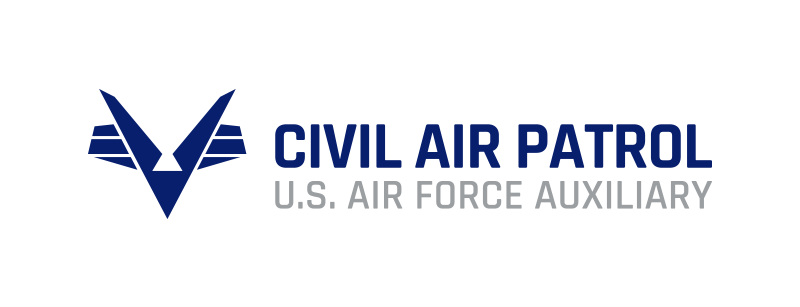 Press ContactCivil Air Patrol, unit name herePAO name hereMobile: 1+ xxx-xxx-xxxxEmail: PAO emailDateTitle or HeadlineLocation (Honolulu, Hi) –  Start off your article About Civil Air Patrol
Established in 1941, Civil Air Patrol is the official auxiliary of the U.S. Air Force and as such is a member of its Total Force. In its auxiliary role, CAP operates a fleet of 555 single-engine aircraft and 2,250 small Unmanned Aircraft Systems (sUAS) and performs about 90% of all search and rescue operations within the contiguous United States as tasked by the Air Force Rescue Coordination Center. Often using innovative cellphone forensics and radar analysis software, CAP was credited by the AFRCC with saving 108 lives last year. CAP’s 58,000 members also perform homeland security, disaster relief, and drug interdiction missions at the request of federal, state, and local agencies. As a nonprofit organization, CAP plays a leading role in aerospace education using national academic standards-based STEM (science, technology, engineering, and math) education resources. Members also serve as mentors to 24,000 young people participating in CAP’s Cadet Programs.Visit CAP.news or GoCivilAirPatrol.com for more information. Follow us on Twitter, Facebook, Instagram, LinkedIn, and YouTube.